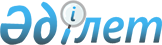 О городском бюджете на 2013-2015 годыРешение Актауского городского маслихата Мангистауской области от 20 декабря 2012 года № 8/89. Зарегистрировано Департаментом юстиции Мангистауской области 29 декабря 2012 года № 2186      Сноска. По всему тексту:

      слова "Программы занятости 2020" заменены словами "Дорожной карты занятости 2020" решением Актауского городского маслихата от 25.11.2013 № 15/145.      В соответствии со статьями 9 и 75 Бюджетного кодекса Республики Казахстан от 4 декабря 2008 года № 95-IV, подпунктом 1) пункта 1 статьи 6 Закона Республики Казахстан от 23 января 2001 года № 148-ІІ «О местном государственном управлении и самоуправлении в Республике Казахстан» и решением областного маслихата от 7 декабря 2012 года № 7/77 «Об областном бюджете на 2013-2015 годы» (зарегистрировано в Реестре государственной регистрации нормативных правовых актов за № 2184 от 25 декабря 2012 года), городской маслихат РЕШИЛ:



      1. Утвердить городской бюджет на 2013-2015 годы, согласно приложениям 1, в том числе на 2013 год в следующих объемах:



      1) доходы – 16 744 958,0 тысяч тенге, в том числе по:

      налоговым поступлениям – 10 505 283,1 тысяч тенге;

      неналоговым поступлениям – 340 507,0 тысяч тенге;

      поступлениям от продажи основного капитала – 737 799,7 тысяч тенге;

      поступлениям трансфертов – 5 161 368,2 тысяч тенге;



      2) затраты – 17 434 222,8 тысяч тенге;



      3) чистое бюджетное кредитование – 4 290 500,0 тысяч тенге, в том числе:

      бюджетные кредиты – 4 290 500,0 тысяч тенге; 

      погашение бюджетных кредитов – 0 тысяч тенге;



      4) сальдо по операциям с финансовыми активами – 0 тысяч тенге, в том числе:

      приобретение финансовых активов – 0 тысяч тенге;

      поступления от продажи финансовых активов государства – 0 тысяч тенге;



      5) дефицит (профицит) бюджета – 4 979 764,8 тысяч тенге;



      6) финансирование дефицита (использование профицита) бюджета –  4 979 764,8 тысяч тенге, в том числе:

      поступление займов – 4 290 500,0 тысяч тенге;

      погашение займов – 0 тысяч тенге;

      используемые остатки бюджетных средств – 689 264,8 тысяч тенге.

      Сноска. Пункт 1 с изменениями, внесенными решениями Актауского городского маслихата от 12.03.2013 № 10/110; от 12.07.2013 № 12/123;  от 23.08.2013 № 14/138; от 25.11.2013 № 15/145; от 12.12.2013  № 16/150(вводится в действие с 01.01.2013).



      2. Учесть, что нормативы распределения доходов в городской бюджет по налоговым поступлениям установлены в следующих размерах:

      индивидуальный подоходный налог с доходов, облагаемых у источника выплаты – 15,6 процентов;

      социальный налог – 16,0 процентов;

      абзац 4 исключен решением от 12.12.2013 № 16/150;

      индивидуальный подоходный налог с доходов, не облагаемых у источника выплаты – 100 процентов;

      Сноска. Пункт 2 с изменениями, внесенными решениями Актауского городского маслихата от 12.03.2013 № 10/110; от 12.07.2013 № 12/123; от 23.08.2013 № 14/138; от 12.12.2013 № 16/150 (вводится в действие с 01.01.2013).



      3. Установить за счет бюджетных средств, повышенные не менее чем на двадцать пять процентов должностные оклады и тарифные ставки гражданским служащим здравоохранения, социального обеспечения, образования, культуры и спорта, работающим в сельской местности, по сравнению с окладами и ставками гражданских служащих, занимающихся этими видами деятельности в городских условиях.

      Сноска. Пункт 3 в редакции решения Актауского городского маслихата от 12.07.2013 № 12/123 (вводится в действие с 01.01.2013).



      4. Учесть, что в городском бюджете на 2013 год предусмотрены целевые текущие трансферты из республиканского бюджета в следующих размерах:

      542 472 тысяч тенге - на реализацию государственного образовательного заказа в дошкольных организациях образования;

      21 982 тысяч тенге - на оснащение оборудованием кабинетов химии, физики и биологии в государственных учреждениях начального, основного среднего и общего среднего образования;

      136 710 тысяч тенге - увеличение размера доплаты за квалификационную категорию учителям школ и воспитателям дошкольных организаций;

      20 622 тысяч тенге – на повышение оплаты труда учителям, прошедшим квалификацию по трехуровневой системе;

      998 тысяч тенге - на обеспечение оборудованием, программным обеспечением детей-инвалидов, обучающихся на дому;

      38 973 тысяч тенге - на ежемесячную выплату денежных средств опекунам (попечителям) на содержание ребенка-сироты (детей-сирот), и ребенка (детей), оставшегося без попечения родителей;

      7 607 тысяч тенге - частичное субсидирование заработной платы в рамках Дорожной карты занятости 2020;

      14 830 тысяч тенге – на обеспечение деятельности Центра занятости в рамках Дорожной карты занятости 2020;

      5 359 тысяч тенге – Молодежная практика в рамках Дорожной  карты занятости 2020;

      2 870 тысяч тенге – на переподготовку и повышение квалификации кадров в рамках Дорожной карты занятости 2020;

      829 тысяч тенге - на проведение противоэпизоотических мероприятий; 

      121,2 тысяч тенге - на реализацию мер социальной поддержки специалистов социальной сферы сельских населенных пунктов;

      14 472 тысяч тенге – на введение стандартов специальных социальных услуг;

      943 тысяч тенге – на увеличение штатной численности местных исполнительных органов.

      Сноска. Пункт 4 с изменениями, внесенными решениями Актауского городского маслихата от 12.03.2013 № 10/110; от 12.07.2013 № 12/123   от 25.11.2013 № 15/145; от 12.12.2013 № 16/150 (вводится в действие с 01.01.2013).



      5. Учесть, что в городском бюджете на 2013 год предусматриваются целевые трансферты на развитие из республиканского бюджета на реализацию местных инвестиционных проектов в общей сумме 4  423 274 тысяч тенге.

      Сноска. Пункт 5 с изменениями, внесенными решениями Актауского городского маслихата от 12.07.2013 № 12/123; от 12.12.2013 № 16/150 (вводится в действие с 01.01.2013).



      6. Учесть, что в городском бюджете на 2013 год предусмотрены бюджетные кредиты из республиканского бюджета на строительство жилья в сумме 4 290 500 тысяч тенге.

      Сноска. Пункт 6 с изменениями, внесенными решениями Актауского городского маслихата от 12.03.2013 № 10/110; от 12.12.2013 № 16/150 (вводится в действие с 01.01.2013).



      7. Утвердить резерв акимата города в сумме 13 450 тысяч тенге.

      Сноска. Пункт 7 с изменениями, внесенными решениями Актауского городского маслихата от 12.07.2013 № 12/123; от 12.12.2013 № 16/150 (вводится в действие с 01.01.2013).



      8. Утвердить перечень бюджетных программ развития городского бюджета на 2013 год, направленных на реализацию бюджетных инвестиционных проектов (программ), согласно приложению 4.



      9. Утвердить перечень бюджетных программ, не подлежащих секвестру в процессе исполнения городского бюджета в 2013 году, согласно приложению 5. 



      10. Утвердить перечень бюджетных программ по селу Умирзак на 2013 год, согласно приложению 6.



      11. Настоящее решение вводится в действие с 1 января 2013 года. 

 

       Председатель сессии                     К. Озгамбаев      Секретарь

      городского маслихата                    М. Молдагулов

 

       «СОГЛАСОВАНО»

      Начальник государственного

      учреждения «Актауский

      городской отдел экономики и

      бюджетного планирования»

      А. Ким

      20 декабря 2012 года

Приложение 1

к решению городского маслихата

от 20 декабря 2012 года № 8/89 

Бюджет города Актау на 2013 год      Сноска. Приложение 1 в редакции решения Актауского городского маслихата от 12.12.2013 № 16/150 (вводится в действие с 01.01.2013).

Приложение 2

к решению городского маслихата

от 20 декабря 2012 года № 8/89 

Бюджет города Актау на 2014 год

Приложение 3

к решению городского маслихата

от 20 декабря 2012 года № 8/89 

Бюджет города Актау на 2015 год

Приложение 4

к решению городского маслихата 

от 20 декабря 2012 года № 8/89 

ПЕРЕЧЕНЬ БЮДЖЕТНЫХ ПРОГРАММ РАЗВИТИЯ ГОРОДСКОГО БЮДЖЕТА НА 2013 ГОД С РАЗДЕЛЕНИЕМ НА БЮДЖЕТНЫЕ ПРОГРАММЫ, НАПРАВЛЕННЫЕ НА РЕАЛИЗАЦИЮ БЮДЖЕТНЫХ ИНВЕСТИЦИОННЫХ ПРОЕКТОВ (ПРОГРАММ)      Сноска. Приложение 4 в редакции решения Актауского городского маслихата от 23.08.2013 № 14/138 (вводится в действие с 01.01.2013).

Приложение 5 

к решению городского маслихата 

от 20 декабря 2012 года № 8/89 

ПЕРЕЧЕНЬ БЮДЖЕТНЫХ ПРОГРАММ, НЕ ПОДЛЕЖАЩИХ СЕКВЕСТРУ

В ПРОЦЕССЕ ИСПОЛНЕНИЯ ГОРОДСКОГО БЮДЖЕТА В 2013 ГОДУ

Приложение 6

к решению городского маслихата

от 20 декабря 2012 года № 8/89 

ПЕРЕЧЕНЬ БЮДЖЕТНЫХ ПРОГРАММ ПО СЕЛУ УМИРЗАК НА 2013 ГОД
					© 2012. РГП на ПХВ «Институт законодательства и правовой информации Республики Казахстан» Министерства юстиции Республики Казахстан
				категориякатегориякатегорияСумма тыс. тенгеклассклассСумма тыс. тенгеподклассподклассСумма тыс. тенгеНаименованиеСумма тыс. тенге1. ДОХОДЫ16 744 958,01Налоговые поступления10 505 283,101Подоходный налог3 939 465,62Индивидуальный подоходный налог3 939 465,603Социальный налог2 762 489,51Социальный налог2 762 489,504Hалоги на собственность2 668 1691Hалоги на имущество1 690 8453Земельный налог248 6614Hалог на транспортные средства728 5785Единый земельный налог8505Внутренние налоги на товары, работы и услуги606 3612Акцизы39 8983Поступления за использование природных и других ресурсов294 8924Сборы за ведение предпринимательской и профессиональной деятельности225 3415Налог на игорный бизнес46 23007Прочие налоги6011Прочие налоги60108Обязательные платежи, взимаемые за совершение юридически значимых действий и (или) выдачу документов уполномоченными на то государственными органами или должностными лицами528 1971Государственная пошлина528 1972Неналоговые поступления340 50701Доходы от государственной собственности19 4861Поступления части чистого дохода государственных предприятий7545Доходы от аренды имущества,находящегося в государственной собственности18 73202Поступления от реализации товаров (работ, услуг) государственными учреждениями, финансируемыми из государственного бюджета1 1721Поступления от реализации товаров (работ, услуг) государственными учреждениями, финансируемыми из государственного бюджета1 17203Поступления денег от проведения государственных закупок, организуемых государственными учреждениями, финансируемыми из государственного бюджета151Поступления денег от проведения государственных закупок, организуемых государственными учреждениями, финансируемыми из государственного бюджета1504Штрафы, пени, санкции, взыскания, налагаемые государственными учреждениями, финансируемыми из государственного бюджета, а также содержащимися и финансируемыми из бюджета (сметы расходов) Национального Банка Республики Казахстан 264 6731Штрафы, пеня, санкции, взыскания, налагаемые государственными учреждениями, финансируемыми из государственного бюджета, а также содержащимися и финансируемыми из бюджета (сметы расходов) Национального Банка Республики Казахстан, за исключением поступлений от организаций нефтяного сектора264 67306Прочие неналоговые поступления55 1611Прочие неналоговые поступления55 1613Поступления от продажи основного капитала737 799,701Продажа государственного имущества, закрепленного за государственными учреждениями93 6641Продажа государственного имущества, закрепленного за государственными учреждениями93 66403Продажа земли и нематериальных активов644 135,71Продажа земли612 1152Продажа нематериальных активов32 020,74Поступления трансфертов 5 161 368,202Трансферты из вышестоящих органов государственного управления5 161 368,22Трансферты из областного бюджета5 161 368,2Функциональная группаФункциональная группаФункциональная группаФункциональная группаСумма тыс. тенгеАдминистратор бюджетных программАдминистратор бюджетных программАдминистратор бюджетных программСумма тыс. тенгеПрограммаПрограммаСумма тыс. тенгеНаименованиеСумма тыс. тенге2. ЗАТРАТЫ17 434 222,801Государственные услуги общего характера155 506112Аппарат маслихата района (города областного значения)18 511001Услуги по обеспечению деятельности маслихата района (города областного значения)16 851002Создание информационных систем1 500003Капитальные расходы государственного органа160122Аппарат акима района (города областного значения)79 520001Услуги по обеспечению деятельности акима района (города областного значения)76 852002Создание информационных систем1 200003Капитальные расходы государственного органа1 468123Аппарат акима района в городе, города районного значения, поселка, села, сельского округа14 178001Услуги по обеспечению деятельности акима района в городе, города районного значения, поселка, аула (села), аульного (сельского) округа13 878022Капитальные расходы государственного органа300452Отдел финансов района (города областного значения)32 666001Услуги по реализации государственной политики в области исполнения бюджета района (города областного значения) и управления коммунальной собственностью района (города областного значения)19 777003Проведение оценки имущества в целях налогообложения9 241011Учет, хранение, оценка и реализация имущества, поступившего в коммунальную собственность2 310033Проведение мероприятий по ликвидации государственного учреждения, проводившего работу по выдаче разовых талонов и обеспечению полноты сбора сумм от реализации разовых талонов 1 338453Отдел экономики и бюджетного планирования района (города областного значения)10 631001Услуги по реализации государственной политики в области формирования и развития экономической политики, системы государственного планирования и управления района (города областного значения)10 596004Капитальные расходы государственного органа3502Оборона16 582122Аппарат акима района (города областного значения)16 582005Мероприятия в рамках исполнения всеобщей воинской обязанности16 58203Общественный порядок, безопасность, правовая, судебная, уголовно-исполнительная деятельность230 592458Отдел жилищно-коммунального хозяйства, пассажирского транспорта и автомобильных дорог района (города областного значения)30 172021Обеспечение безопасности дорожного движения в населенных пунктах30 172467Отдел строительства района (города областного значения)200 420066Строительство объектов общественного порядка и безопасности200 42004Образование7 868 126123Аппарат акима района в городе, города районного значения, поселка, села, сельского округа7 403005Организация бесплатного подвоза учащихся до школы и обратно в аульной (сельской) местности7 403464Отдел образования района (города областного значения)7 729 996001Услуги по реализации государственной политики на местном уровне в области образования 23 594003Общеобразовательное обучение4 315 459005Приобретение и доставка учебников, учебно-методических комплексов для государственных учреждений образования района (города областного значения)121 165006Дополнительное образование для детей 277 248007Проведение школьных олимпиад, внешкольных мероприятий и конкурсов районного (городского) масштаба15 193009Обеспечение деятельности организаций дошкольного воспитания и обучения1 549 138012Капитальные расходы государственного органа420015Ежемесячная выплата денежных средств опекунам (попечителям) на содержание ребенка-сироты (детей-сирот), и ребенка (детей), оставшегося без попечения родителей 38 973020Обеспечение оборудованием, программным обеспечением детей-инвалидов, обучающихся на дому998040Реализация государственного образовательного заказа в дошкольных организациях образования542 472067Капитальные расходы подведомственных государственных учреждений и организаций845 336467Отдел строительства района (города областного значения)130 727037Строительство и реконструкция объектов образования130 72706Социальная помощь и социальное обеспечение511 227123Аппарат акима района в городе, города районного значения, поселка, села, сельского округа551003Оказание социальной помощи нуждающимся гражданам на дому551451Отдел занятости и социальных программ района (города областного значения)507 176001Услуги по реализации государственной политики на местном уровне в области обеспечения занятости и реализации социальных программ для населения52 813002Программа занятости83 180005Государственная адресная социальная помощь17 591006Оказание жилищной помощи27 890007Социальная помощь отдельным категориям нуждающихся граждан по решениям местных представительных органов159 913010Материальное обеспечение детей-инвалидов, воспитывающихся и обучающихся на дому5 950011Оплата услуг по зачислению, выплате и доставке пособий и других социальных выплат1 295013Социальная адаптация лиц, не имеющих определенного местожительства41 290014Оказание социальной помощи нуждающимся гражданам на дому80 442016Государственные пособия на детей до 18 лет7 997017Обеспечение нуждающихся инвалидов обязательными гигиеническими средствами и предоставление услуг специалистами жестового языка, индивидуальными помощниками в соответствии с индивидуальной программой реабилитации инвалида27 315021Капитальные расходы государственного органа1 500464Отдел образования района (города областного значения)3 500008Социальная поддержка обучающихся и воспитанников организаций образования очной формы обучения в виде льготного проезда на общественном транспорте (кроме такси) по решению местных представительных органов3 50007Жилищно-коммунальное хозяйство5 333 142123Аппарат акима района в городе, города районного значения, поселка, села, сельского округа24 408008Освещение улиц населенных пунктов4 572009Обеспечение санитарии населенных пунктов10 283011Благоустройство и озеленение населенных пунктов9 553467Отдел строительства района (города областного значения)4 112 499003Проектирование, строительство и (или) приобретение жилья коммунального жилищного фонда858 485004Проектирование,развитие, обустройство и (или) приобретение инженерно-коммуникационной инфраструктуры1 745 760005Развитие коммунального хозяйства491006Развитие системы водоснабжения и водоотведения 1 163 230007Развитие благоустройства городов и населенных пунктов344 253073Строительство и реконструкция объектов в рамках развития сельских населенных пунктов по Дорожной карте занятости 2020280458Отдел жилищно-коммунального хозяйства, пассажирского транспорта и автомобильных дорог района (города областного значения)1 188 293003Организация сохранения государственного жилищного фонда 50015Освещение улиц в населенных пунктах198 950016Обеспечение санитарии населенных пунктов351 720017Содержание мест захоронений и захоронение безродных10 639018Благоустройство и озеленение населенных пунктов617 934031Изготовление технических паспортов на объекты кондоминиумов9 000479Отдел жилищной инспекции района (города областного значения)7 942001Услуги по реализации государственной политики на местном уровне в области жилищного фонда7 94208Культура, спорт, туризм и информационное пространство411 452455Отдел культуры и развития языков района (города областного значения)286 189001Услуги по реализации государственной политики на местном уровне в области развития языков и культуры8 966003Поддержка культурно-досуговой работы218 845006Функционирование районных (городских) библиотек29 788032Капитальные расходы подведомственных государственных учреждений и организаций28 590456Отдел внутренней политики района (города областного значения)90 195001Услуги по реализации государственной политики на местном уровне в области информации, укрепления государственности и формирования социального оптимизма граждан14 458002Услуги по проведению государственной информационной политики через газеты и журналы4 000003Реализация мероприятий в сфере молодежной политики60 282005Услуги по проведению государственной информационной политики через телерадиовещание11 455465Отдел физической культуры и спорта района (города областного значения)35 068001Услуги по реализации государственной политики на местном уровне в сфере физической культуры и спорта9 718004Капитальные расходы государственного органа380006Проведение спортивных соревнований на районном (города областного значения) уровне17 171007Подготовка и участие членов сборных команд района (города областного значения) по различным видам спорта на областных спортивных соревнованиях7 79909Топливно-энергетический комплекс и недропользование234 310467Отдел строительства района (города областного значения)234 310009Развитие теплоэнергетической системы234 31010Сельское, водное, лесное, рыбное хозяйство, особо охраняемые природные территории, охрана окружающей среды и животного мира, земельные отношения29 069,2453Отдел экономики и бюджетного планирования района (города областного значения)122,2099Реализация мер по оказанию социальной поддержки специалистов122,2474Отдел сельского хозяйства и ветеринарии района (города областного значения)10 071001Услуги по реализации государственной политики на местном уровне в сфере сельского хозяйства и ветеринарии7 487007Организация отлова и уничтожения бродячих собак и кошек1 945012Проведение мероприятий по идентификации сельскохозяйственных животных85013Проведение противоэпизоотических мероприятий554475Отдел предпринимательства,сельского хозяйства и ветеринарии района (города областного значения)866007Организация отлова и уничтожения бродячих собак и кошек555012Проведение мероприятий по идентификации сельскохозяйственных животных36013Проведение противоэпизоотических мероприятий275463Отдел земельных отношений района (города областного значения)18 010001Услуги по реализации государственной политики в области регулирования земельных отношений на территории района (города областного значения)18 01011Промышленность, архитектурная, градостроительная и строительная деятельность61 334467Отдел строительства района (города областного значения)25 443001Услуги по реализации государственной политики на местном уровне в области строительства25 443468Отдел архитектуры и градостроительства района (города областного значения)35 891001Услуги по реализации государственной политики в области архитектуры и градостроительства на местном уровне 13 853003Разработка схем градостроительного развития территории района и генеральных планов населенных пунктов21 400004Капитальные расходы государственного органа63812Транспорт и коммуникации358 352458Отдел жилищно-коммунального хозяйства, пассажирского транспорта и автомобильных дорог района (города областного значения)358 352022Развитие транспортной инфраструктуры79 007023Обеспечение функционирования автомобильных дорог279 34513Прочие2 199 230469Отдел предпринимательства района (города областного значения)11 179001Услуги по реализации государственной политики на местном уровне в области развития предпринимательства и промышленности 8 089003Поддержка предпринимательской деятельности2 661004Капитальные расходы государственного органа429475Отдел предпринимательства, сельского хозяйства и ветеринарии района (города областного значения)6 178001Услуги по реализации государственной политики на местном уровне в области развития предпринимательства, сельского хозяйства и ветеринарии2 797003Капитальные расходы государственного органа243014Поддержка предпринимательской деятельности3 138452Отдел финансов района (города областного значения)13 450012Резерв местного исполнительного органа района (города областного значения) 13 450453Отдел экономики и бюджетного планирования района (города областного значения)9 000003Разработка технико-экономического обоснования местных бюджетных инвестиционных проектов и концессионных проектов и проведение его экспертизы9 000458Отдел жилищно-коммунального хозяйства, пассажирского транспорта и автомобильных дорог района (города областного значения)91 741001Услуги по реализации государственной политики на местном уровне в области жилищно-коммунального хозяйства, пассажирского транспорта и автомобильных дорог 39 930013Капитальные расходы государственного органа300067Капитальные расходы подведомственных государственных учреждений и организаций51 511467Отдел строительства района (города областного значения)2 067 682077Развитие инженерной инфраструктуры в рамках Программы "Развитие регионов"2 067 68215Трансферты25 300,6452Отдел финансов района (города областного значения)25 300,6006Возврат неиспользованных (недоиспользованных) целевых трансфертов 25 300,63. ЧИСТОЕ БЮДЖЕТНОЕ КРЕДИТОВАНИЕ4 290 500Бюджетные кредиты4 290 50007Жилищно-коммунальное хозяйство4 290 500467Отдел строительства района (города областного значения)4 290 500003Проектирование, строительство и (или) приобретение жилья коммунального жилищного фонда4 290 500Погашение бюджетных кредитов04. САЛЬДО ПО ОПЕРАЦИЯМ С ФИНАНСОВЫМИ АКТИВАМИ0Приобретение финансовых активов0Поступления от продажи финансовых активов государства 05. ДЕФИЦИТ (ПРОФИЦИТ) БЮДЖЕТА-4 979 764,86. ФИНАНСИРОВАНИЕ ДЕФИЦИТА (ИСПОЛЬЗОВАНИЕ ПРОФИЦИТА) БЮДЖЕТА4 979 764,8Поступление займов4 290 500Погашение займов0Используемые остатки бюджетных средств689 264,8категориякатегориякатегориякатегорияСумма тыс. тенгеклассклассклассСумма тыс. тенгеподклассподклассСумма тыс. тенгеНаименованиеСумма тыс. тенге1. ДОХОДЫ11 566 0381Налоговые поступления9 996 61701Подоходный налог3 128 6072Индивидуальный подоходный налог3 128 60703Социальный налог2 983 9241Социальный налог2 983 92404Hалоги на собственность2 779 4651Hалоги на имущество1 478 6733Земельный налог449 4244Hалог на транспортные средства851 2885Единый земельный налог8005Внутренние налоги на товары, работы и услуги658 2802Акцизы49 7203Поступления за использование природных и других ресурсов276 1264Сборы за ведение предпринимательской и профессиональной деятельности281 2715Налог на игорный бизнес51 16308Обязательные платежи, взимаемые за совершение юридически значимых действий и (или) выдачу документов уполномоченными на то государственными органами или должностными лицами446 3411Государственная пошлина446 3412Неналоговые поступления500 70301Доходы от государственной собственности21 2481Поступления части чистого дохода государственных предприятий8065Доходы от аренды имущества, находящегося в государственной собственности20 44202Поступления от реализации товаров (работ, услуг) государственными учреждениями, финансируемыми из государственного бюджета1 8971Поступления от реализации товаров (работ, услуг) государственными учреждениями, финансируемыми из государственного бюджета1 89703Поступления денег от проведения государственных закупок, организуемых государственными учреждениями, финансируемыми из государственного бюджета1 7601Поступления денег от проведения государственных закупок, организуемых государственными учреждениями, финансируемыми из государственного бюджета1 76004Штрафы, пеня, санкции, взыскания, налагаемые государственными учреждениями, финансируемыми из государственного бюджета, а также содержащимися и финансируемыми из бюджета (сметы расходов) Национального Банка Республики Казахстан445 2581Штрафы, пеня, санкции, взыскания, налагаемые государственными учреждениями, финансируемыми из государственного бюджета, а также содержащимися и финансируемыми из бюджета (сметы расходов) Национального Банка Республики Казахстан, за исключением поступлений от предприятий нефтяного сектора445 25806Прочие неналоговые поступления30 5401Прочие неналоговые поступления30 5403Поступления от продажи основного капитала556 45101Продажа государственного имущества, закрепленного за государственными учреждениями63 4881Продажа государственного имущества, закрепленного за государственными учреждениями63 48803Продажа земли и нематериальных активов492 9631Продажа земли452 9932Продажа нематериальных активов39 9704Поступления трансфертов 512 26702Трансферты их вышестоящих органов государственного управления512 2672Трансферты из областного бюджета512 267Функциональная группаФункциональная группаФункциональная группаФункциональная группаСумма тыс. тенгеАдминистратор бюджетных программАдминистратор бюджетных программАдминистратор бюджетных программСумма тыс. тенгеПрограммаПрограммаСумма тыс. тенгеНаименованиеСумма тыс. тенге2. ЗАТРАТЫ11 566 03801Государственные услуги общего характера159 407112Аппарат маслихата города17 217001Услуги по обеспечению деятельности маслихата района (города областного значения)17 217122Аппарат акима города81 022001Услуги по обеспечению деятельности акима района (города областного значения)81 022123Аппарат акима села Умирзак12 918001Услуги по обеспечению деятельности акима района в городе, города районного значения, поселка, аула (села), аульного (сельского) округа12 918452Отдел финансов35 859001Услуги по реализации государственной политики в области исполнения бюджета района (города областного значения) и управления коммунальной собственностью района (города областного значения)21 308003Проведение оценки имущества в целях налогообложения8 014011Учет, хранение, оценка и реализация имущества, поступившего в коммунальную собственность6 537453Отдел экономики и бюджетного планирования12 391001Услуги по реализации государственной политики в области формирования и развития экономической политики, системы государственного планирования и управления района (города областного значения)12 39102Оборона15 543122Аппарат акима города15 543005Мероприятия в рамках исполнения всеобщей воинской обязанности15 54303Общественный порядок, безопасность, правовая, судебная, уголовно-исполнительная деятельность53 521458Отдел жилищно-коммунального хозяйства, пассажирского транспорта и автомобильных дорог 19 964021Обеспечение безопасности дорожного движения в населенных пунктах19 964467Отдел строительства33 557037Строительство и реконструкция объектов образования33 55704Образование7 511 131123Аппарат акима села Умирзак9 270005Организация бесплатного подвоза учащихся до школы и обратно в аульной (сельской) местности9 270464Отдел образования7 485 861001Услуги по реализации государственной политики на местном уровне в области образования24 579003Общеобразовательное обучение4 593 114005Приобретение и доставка учебников, учебно-методических комплексов для государственных учреждений образования района (города областного значения)120 000006Дополнительное образование для детей300 246007Проведение школьных олимпиад, внешкольных мероприятий и конкурсов районного (городского) масштаба16 256009Обеспечение дошкольного воспитания и обучения1 609 101067Капитальные расходы подведомственных государственных учреждений и организаций822 565467Отдел строительства16 000037Строительство и реконструкция объектов образования16 00006Социальная помощь и социальное обеспечение587 687123Аппарат акима села Умирзак552003Оказание социальной помощи нуждающимся гражданам на дому552451Отдел занятости и социальных программ583 390001Услуги по реализации государственной политики на местном уровне в области обеспечения занятости и реализации социальных программ для населения58 062002Программа занятости88 467005Государственная адресная социальная помощь19 893006Оказание жилищной помощи8 035007Социальная помощь отдельным категориям нуждающихся граждан по решениям местных представительных органов245 258010Материальное обеспечение детей-инвалидов, воспитывающихся и обучающихся на дому7 223011Оплата услуг по зачислению, выплате и доставке пособий и других социальных выплат1 921013Социальная адаптация лиц, не имеющих определенного места жительства32 037014Оказание социальной помощи нуждающимся гражданам на дому80 108016Государственные пособия на детей до 18 лет8 557017Обеспечение нуждающихся инвалидов обязательными гигиеническими средствами и предоставление услуг специалистами жестового языка, индивидуальными помощниками в соответствии с индивидуальной программой реабилитации инвалида33 829464Отдел образования3 745008Социальная поддержка обучающихся и воспитанников организаций образования очной формы обучения в виде льготного проезда на общественном транспорте (кроме такси) по решению местных представительных органов3 74507Жилищно-коммунальное хозяйство2 019 660123Аппарат акима села Умирзак28 638008Освещение улиц населенных пунктов5 213009Обеспечение санитарии населенных пунктов13 203011Благоустройство и озеленение населенных пунктов10 222467Отдел строительства 818 267003Проектирование, строительство и (или) приобретения жилья государственного коммунального жилищного фонда306 000004Проектирование,развитие, обустройство и (или) приобретение инженерно-коммуникационной инфраструктуры151 267005Развитие коммунального хозяйства200 000006Развитие системы водоснабжения и водоотведения161 000458Отдел жилищно-коммунального хозяйства, пассажирского транспорта и автомобильных дорог1 164 541015Освещение улиц в населенных пунктах119 239016Обеспечение санитарии населенных пунктов354 700017Содержание мест захоронений и захоронение безродных12 231018Благоустройство и озеленение населенных пунктов678 371479Отдел жилищной инспекции8 214001Услуги по реализации государственной политики на местном уровне в области жилищного фонда8 21408Культура, спорт, туризм и информационное пространство694 737455Отдел культуры и развития языков570 015001Услуги по реализации государственной политики на местном уровне в области развития языков и культуры9 289003Поддержка культурно-досуговой работы206 864006Функционирование районных (городских) библиотек34 404032Капитальные расходы подведомственных государственных учреждений и организаций319 458456Отдел внутренней политики 102 257001Услуги по реализации государственной политики на местном уровне в области информации, укрепления государственности и формирования социального оптимизма граждан12 435002Услуги по проведению государственной информационной политики через газеты и журналы12 597003Реализация мероприятий в сфере молодежной политики68 066005Услуги по проведению государственной информационной политики через телерадиовещание9 159465Отдел физической культуры и спорта22 465001Услуги по реализации государственной политики на местном уровне в сфере физической культуры и спорта8 052006Проведение спортивных соревнований на районном (города областного значения) уровне9 278007Подготовка и участие членов сборных команд района (города областного значения) по различным видам спорта на областных спортивных соревнованиях5 13509Топливно-энергетический комплекс и недропользование199 861467Отдел строительства199 861009Развитие теплоэнергетической системы199 86110Сельское, водное, лесное, рыбное хозяйство, особо охраняемые природные территории, охрана окружающей среды и животного мира, земельные отношения28 298474Отдел сельского хозяйства и ветеринарии9 911001Услуги по реализации государственной политики на местном уровне в сфере сельского хозяйства и ветеринарии9 781012Проведение мероприятий по идентификации сельскохозяйственных животных130463Отдел земельных отношений18 387001Услуги по реализации государственной политики в области регулирования земельных отношений на территории района (города областного значения)18 38711Промышленность, архитектурная, градостроительная и строительная деятельность34 520467Отдел строительства20 690001Услуги по реализации государственной политики на местном уровне в области строительства20 690468Отдел архитектуры и градостроительства 13 830001Услуги по реализации государственной политики в области архитектуры и градостроительства на местном уровне13 83012Транспорт и коммуникации204 758458Отдел жилищно-коммунального хозяйства, пассажирского транспорта и автомобильных дорог204 758023Обеспечение функционирования автомобильных дорог204 75813Прочие56 915469Отдел предпринимательства11 465001Услуги по реализации государственной политики на местном уровне в области развития предпринимательства и промышленности9 965003Поддержка предпринимательской деятельности1 500452Отдел финансов13 500012Резерв местного исполнительного органа района (города областного значения)13 500458Отдел жилищно-коммунального хозяйства, пассажирского транспорта и автомобильных дорог31 950001Услуги по реализации государственной политики на местном уровне в области жилищно-коммунального хозяйства, пассажирского транспорта и автомобильных дорог31 9503. ЧИСТОЕ БЮДЖЕТНОЕ КРЕДИТОВАНИЕ0Бюджетные кредиты0Погашение бюджетных кредитов04. САЛЬДО ПО ОПЕРАЦИЯМ С ФИНАНСОВЫМИ АКТИВАМИ0Приобретение финансовых активов0Поступления от продажи финансовых активов государства05. ДЕФИЦИТ (ПРОФИЦИТ) БЮДЖЕТА06. ФИНАНСИРОВАНИЕ ДЕФИЦИТА (ИСПОЛЬЗОВАНИЕ ПРОФИЦИТА) БЮДЖЕТА0Поступление займов0Погашение займов0Используемые остатки бюджетных средств0категориякатегориякатегориякатегорияСумма тыс. тенгеклассклассклассСумма тыс. тенгеподклассподклассСумма тыс. тенгеНаименованиеСумма тыс. тенге1. ДОХОДЫ11 419 1221Налоговые поступления10 229 82301Подоходный налог3 209 8752Индивидуальный подоходный налог3 209 87503Социальный налог2 650 3491Социальный налог2 650 34904Hалоги на собственность3 126 9001Hалоги на имущество1 663 5083Земельный налог505 6024Hалог на транспортные средства957 7005Единый земельный налог9005Внутренние налоги на товары, работы и услуги740 5662Акцизы55 9353Поступления за использование природных и других ресурсов310 6424Сборы за ведение предпринимательской и профессиональной деятельности316 4315Налог на игорный бизнес57 55808Обязательные платежи, взимаемые за совершение юридически значимых действий и (или) выдачу документов уполномоченными на то государственными органами или должностными лицами502 1331Государственная пошлина502 1332Неналоговые поступления563 29201Доходы от государственной собственности23 9051Поступления части чистого дохода государственных предприятий9075Доходы от аренды имущества, находящегося в государственной собственности22 99802Поступления от реализации товаров (работ, услуг) государственными учреждениями, финансируемыми из государственного бюджета2 1341Поступления от реализации товаров (работ, услуг) государственными учреждениями, финансируемыми из государственного бюджета2 13403Поступления денег от проведения государственных закупок, организуемых государственными учреждениями, финансируемыми из государственного бюджета1 9801Поступления денег от проведения государственных закупок, организуемых государственными учреждениями, финансируемыми из государственного бюджета1 98004Штрафы, пеня, санкции, взыскания, налагаемые государственными учреждениями, финансируемыми из государственного бюджета, а также содержащимися и финансируемыми из бюджета (сметы расходов) Национального Банка Республики Казахстан500 9151Штрафы, пеня, санкции, взыскания, налагаемые государственными учреждениями, финансируемыми из государственного бюджета, а также содержащимися и финансируемыми из бюджета (сметы расходов) Национального Банка Республики Казахстан, за исключением поступлений от предприятий нефтяного сектора500 91506Прочие неналоговые поступления34 3581Прочие неналоговые поступления34 3583Поступления от продажи основного капитала626 00701Продажа государственного имущества, закрепленного за государственными учреждениями71 4241Продажа государственного имущества, закрепленного за государственными учреждениями71 42403Продажа земли и нематериальных активов554 5831Продажа земли509 6172Продажа нематериальных активов44 966Функциональная группаФункциональная группаФункциональная группаФункциональная группаСумма тыс. тенгеАдминистратор бюджетных программАдминистратор бюджетных программАдминистратор бюджетных программСумма тыс. тенгеПрограммаПрограммаСумма тыс. тенгеНаименованиеСумма тыс. тенге2. ЗАТРАТЫ11 419 12201Государственные услуги общего характера166 815112Аппарат маслихата города17 918001Услуги по обеспечению деятельности маслихата района (города областного значения)17 918122Аппарат акима города84 911001Услуги по обеспечению деятельности акима района (города областного значения)84 911123Аппарат акима села Умирзак13 428001Услуги по обеспечению деятельности акима района в городе, города районного значения, поселка, аула (села), аульного (сельского) округа13 428452Отдел финансов37 648001Услуги по реализации государственной политики в области исполнения бюджета района (города областного значения) и управления коммунальной собственностью района (города областного значения)22 278003Проведение оценки имущества в целях налогообложения8 375011Учет, хранение, оценка и реализация имущества, поступившего в коммунальную собственность6 995453Отдел экономики и бюджетного планирования12 910001Услуги по реализации государственной политики в области формирования и развития экономической политики, системы государственного планирования и управления района (города областного значения)12 91002Оборона16 569122Аппарат акима города16 569005Мероприятия в рамках исполнения всеобщей воинской обязанности16 56903Общественный порядок, безопасность, правовая, судебная, уголовно-исполнительная деятельность21 360458Отдел жилищно-коммунального хозяйства, пассажирского транспорта и автомобильных дорог21 360021Обеспечение безопасности дорожного движения в населенных пунктах21 36004Образование7 679 688123Аппарат акима села Умирзак9 920005Организация бесплатного подвоза учащихся до школы и обратно в аульной (сельской) местности9 920464Отдел образования7 669 768001Услуги по реализации государственной политики на местном уровне в области образования25 447003Общеобразовательное обучение4 695 018005Приобретение и доставка учебников, учебно-методических комплексов для государственных учреждений образования района (города областного значения)120 000006Дополнительное образование для детей301 256007Проведение школьных олимпиад, внешкольных мероприятий и конкурсов районного (городского) масштаба17 394009Обеспечение дошкольного воспитания и обучения1 673 366067Капитальные расходы подведомственных государственных учреждений и организаций837 28706Социальная помощь и социальное обеспечение621 416123Аппарат акима села Умирзак553003Оказание социальной помощи нуждающимся гражданам на дому553451Отдел занятости и социальных программ616 856001Услуги по реализации государственной политики на местном уровне в области обеспечения занятости и реализации социальных программ для населения60 757002Программа занятости94 660005Государственная адресная социальная помощь21 285006Оказание жилищной помощи8 597007Социальная помощь отдельным категориям нуждающихся граждан по решениям местных представительных органов262 426010Материальное обеспечение детей-инвалидов, воспитывающихся и обучающихся на дому7 728011Оплата услуг по зачислению, выплате и доставке пособий и других социальных выплат2 055013Социальная адаптация лиц, не имеющих определенного места жительства33 530014Оказание социальной помощи нуждающимся гражданам на дому80 465016Государственные пособия на детей до 18 лет9 156017Обеспечение нуждающихся инвалидов обязательными гигиеническими средствами и предоставление услуг специалистами жестового языка, индивидуальными помощниками в соответствии с индивидуальной программой реабилитации инвалида36 197464Отдел образования4 007008Социальная поддержка обучающихся и воспитанников организаций образования очной формы обучения в виде льготного проезда на общественном транспорте (кроме такси) по решению местных представительных органов4 00707Жилищно-коммунальное хозяйство1 770 800123Аппарат акима села Умирзак30 642008Освещение улиц населенных пунктов5 578009Обеспечение санитарии населенных пунктов14 127011Благоустройство и озеленение населенных пунктов10 937467Отдел строительства494 000004Проектирование,развитие, обустройство и (или) приобретение инженерно-коммуникационной инфраструктуры494 000458Отдел жилищно-коммунального хозяйства, пассажирского транспорта и автомобильных дорог1 237 658015Освещение улиц в населенных пунктах127 585016Обеспечение санитарии населенных пунктов372 435017Содержание мест захоронений и захоронение безродных13 087018Благоустройство и озеленение населенных пунктов724 551479Отдел жилищной инспекции 8 500001Услуги по реализации государственной политики на местном уровне в области жилищного фонда8 50008Культура, спорт, туризм и информационное пространство793 319455Отдел культуры и развития языков662 721001Услуги по реализации государственной политики на местном уровне в области развития языков и культуры9 826003Поддержка культурно-досуговой работы222 047006Функционирование районных (городских) библиотек35 509032Капитальные расходы подведомственных государственных учреждений и организаций395 339456Отдел внутренней политики106 742001Услуги по реализации государственной политики на местном уровне в области информации, укрепления государственности и формирования социального оптимизма граждан13 248002Услуги по проведению государственной информационной политики через газеты и журналы12 778003Реализация мероприятий в сфере молодежной политики70 916005Услуги по проведению государственной информационной политики через телерадиовещание9 800465Отдел физической культуры и спорта23 856001Услуги по реализации государственной политики на местном уровне в сфере физической культуры и спорта8 433006Проведение спортивных соревнований на районном (города областного значения) уровне9 928007Подготовка и участие членов сборных команд района (города областного значения) по различным видам спорта на областных спортивных соревнованиях5 49510Сельское, водное, лесное, рыбное хозяйство, особо охраняемые природные территории, охрана окружающей среды и животного мира, земельные отношения29 343474Отдел сельского хозяйства и ветеринарии10 554001Услуги по реализации государственной политики на местном уровне в сфере сельского хозяйства и ветеринарии10 415012Проведение мероприятий по идентификации сельскохозяйственных животных139463Отдел земельных отношений18 789001Услуги по реализации государственной политики в области регулирования земельных отношений на территории района (города областного значения)18 78911Промышленность, архитектурная, градостроительная и строительная деятельность36 138467Отдел строительства22 034001Услуги по реализации государственной политики на местном уровне в области строительства22 034468Отдел архитектуры и градостроительства14 104001Услуги по реализации государственной политики в области архитектуры и градостроительства на местном уровне14 10412Транспорт и коммуникации219 092458Отдел жилищно-коммунального хозяйства, пассажирского транспорта и автомобильных дорог219 092023Обеспечение функционирования автомобильных дорог219 09213Прочие64 582469Отдел предпринимательства 12 078001Услуги по реализации государственной политики на местном уровне в области развития предпринимательства и промышленности10 578003Поддержка предпринимательской деятельности1 500452Отдел финансов18 500012Резерв местного исполнительного органа района (города областного значения)18 500458Отдел жилищно-коммунального хозяйства, пассажирского транспорта и автомобильных дорог34 004001Услуги по реализации государственной политики на местном уровне в области жилищно-коммунального хозяйства, пассажирского транспорта и автомобильных дорог34 0043. ЧИСТОЕ БЮДЖЕТНОЕ КРЕДИТОВАНИЕ0Бюджетные кредиты0Погашение бюджетных кредитов04. САЛЬДО ПО ОПЕРАЦИЯМ С ФИНАНСОВЫМИ АКТИВАМИ0Приобретение финансовых активов0Поступления от продажи финансовых активов государства5. ДЕФИЦИТ (ПРОФИЦИТ) БЮДЖЕТА06. ФИНАНСИРОВАНИЕ ДЕФИЦИТА (ИСПОЛЬЗОВАНИЕ ПРОФИЦИТА) БЮДЖЕТА0Поступление займов0Погашение займов0Используемые остатки бюджетных средств0Функциональная группаФункциональная группаФункциональная группаФункциональная группаАдминистратор бюджетных программАдминистратор бюджетных программАдминистратор бюджетных программПрограммаПрограммаНаименованиеНаименованиеИнвестиционные проекты
03Общественный порядок, безопасность, правовая, судебная, уголовно-исполнительная деятельность467Отдел строительства066Строительство объектов общественного порядка и безопасности04Образование467Отдел строительства037Строительство и реконструкция объектов образования07Жилищно-коммунальное хозяйство467Отдел строительства003Проектирование, строительство и (или) приобретения жилья государственного коммунального жилищного фонда004Проектирование,развитие, обустройство и (или) приобретение инженерно-коммуникационной инфраструктуры005Развитие коммунального хозяйства006Развитие системы водоснабжения и водоотведения 007Развития благоустройства городов и населенных пунктов073Строительство и реконструкция объектов в рамках развития сельских населенных пунктов по Дорожной карте занятости 202009Топливно-энергетический комплекс и недропользование467Отдел строительства009Развитие теплоэнергетической системы12Транспорт и коммуникации458Отдел жилищно-коммунального хозяйства, пассажирского транспорта и автомобильных дорог 022Развитие транспортной инфраструктуры13Прочие467Отдел строительства077Развитие инженерной инфраструктуры в рамках Программы "Развитие регионов"Бюджетные кредиты467Отдел строительства003Проектирование, строительство и (или) приобретения жилья государственного коммунального жилищного фондаФункциональная группаФункциональная группаФункциональная группаФункциональная группаАдминистратор бюджетных программАдминистратор бюджетных программАдминистратор бюджетных программПрограммаПрограммаНаименование04Образование464Отдел образования 003Общеобразовательное обучениеФункциональная группаФункциональная группаФункциональная группаФункциональная группаАдминистратор бюджетных программАдминистратор бюджетных программАдминистратор бюджетных программПрограммаПрограммаНаименование01Государственные услуги общего характера123Аппарат акима села Умирзак001Услуги по обеспечению деятельности акима района в городе, города районного значения, поселка, аула (села), аульного (сельского) округа04Образование123Аппарат акима села Умирзак005Организация бесплатного подвоза учащихся до школы и обратно в аульной (сельской) местности041Реализация государственного образовательного заказа в дошкольных организациях образования06Социальная помощь и социальное обеспечение123Аппарат акима села Умирзак003Оказание социальной помощи нуждающимся гражданам на дому07Жилищно-коммунальное хозяйство123Аппарат акима села Умирзак008Освещение улиц населенных пунктов009Обеспечение санитарии населенных пунктов011Благоустройство и озеленение населенных пунктов